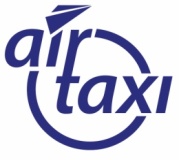 This form is to be completed by parent/guardian in respect of an UNMR customer(s) travelling with Air Taxi.I, Mr./Ms. ___________________________________________________ Parent/Guardian of Master/Miss _________________________________, do hereby authorize Air Taxi to carry aforesaid UNMR customer from ______________ (Departure Stn.) to _____________ (Arrival Stn.) on Air Taxi Flight No. _________ on ____________ (date).I confirm that the above mentioned UNMR customer will be received by my authorized representative Mr./Ms. ________________________________ at the Arrival Stn.DECLARATION of Parent/Guardian at the Departure Stn.DECLARATION of Parent/Guardian at the Departure Stn.DECLARATION of Parent/Guardian at the Departure Stn.DECLARATION of Parent/Guardian at the Departure Stn.I confirm that the liability of Air Taxi & its employees for all claims or damages arising howsoever in connection with the transportation of the above mentioned UNMR, shall be limited in all respect in accordance with the Terms & Conditions of Air Taxi. I further indemnify Air Taxi & its employees against any claims, liabilities arising from such carriage.I confirm that I have arranged for the above mentioned UNMR to be accompanied to the airport on departure and to be met by the person named as my authorized representative at the arrival station. This person will remain at the airport until the flight has departed &/or be available at the arrival station 30 min. before the scheduled time of arrival of the flight.Should the minor, not be met at the destination, I authorize Air Taxi to take whatever action they consider necessary to ensure the minor’s safe custody including return of minor to the departure station and I agree to indemnify and reimburse Air Taxi for the cost and expenses incurred by them in taking such action.I certify that the Minor is in possession of all travel documents required by applicable laws.I the undersigned parent/guardian of the above mentioned minor agree to and request the unaccompanied carriage of the minor named above and certify that the information provided is accurate.I confirm that the liability of Air Taxi & its employees for all claims or damages arising howsoever in connection with the transportation of the above mentioned UNMR, shall be limited in all respect in accordance with the Terms & Conditions of Air Taxi. I further indemnify Air Taxi & its employees against any claims, liabilities arising from such carriage.I confirm that I have arranged for the above mentioned UNMR to be accompanied to the airport on departure and to be met by the person named as my authorized representative at the arrival station. This person will remain at the airport until the flight has departed &/or be available at the arrival station 30 min. before the scheduled time of arrival of the flight.Should the minor, not be met at the destination, I authorize Air Taxi to take whatever action they consider necessary to ensure the minor’s safe custody including return of minor to the departure station and I agree to indemnify and reimburse Air Taxi for the cost and expenses incurred by them in taking such action.I certify that the Minor is in possession of all travel documents required by applicable laws.I the undersigned parent/guardian of the above mentioned minor agree to and request the unaccompanied carriage of the minor named above and certify that the information provided is accurate.I confirm that the liability of Air Taxi & its employees for all claims or damages arising howsoever in connection with the transportation of the above mentioned UNMR, shall be limited in all respect in accordance with the Terms & Conditions of Air Taxi. I further indemnify Air Taxi & its employees against any claims, liabilities arising from such carriage.I confirm that I have arranged for the above mentioned UNMR to be accompanied to the airport on departure and to be met by the person named as my authorized representative at the arrival station. This person will remain at the airport until the flight has departed &/or be available at the arrival station 30 min. before the scheduled time of arrival of the flight.Should the minor, not be met at the destination, I authorize Air Taxi to take whatever action they consider necessary to ensure the minor’s safe custody including return of minor to the departure station and I agree to indemnify and reimburse Air Taxi for the cost and expenses incurred by them in taking such action.I certify that the Minor is in possession of all travel documents required by applicable laws.I the undersigned parent/guardian of the above mentioned minor agree to and request the unaccompanied carriage of the minor named above and certify that the information provided is accurate.I confirm that the liability of Air Taxi & its employees for all claims or damages arising howsoever in connection with the transportation of the above mentioned UNMR, shall be limited in all respect in accordance with the Terms & Conditions of Air Taxi. I further indemnify Air Taxi & its employees against any claims, liabilities arising from such carriage.I confirm that I have arranged for the above mentioned UNMR to be accompanied to the airport on departure and to be met by the person named as my authorized representative at the arrival station. This person will remain at the airport until the flight has departed &/or be available at the arrival station 30 min. before the scheduled time of arrival of the flight.Should the minor, not be met at the destination, I authorize Air Taxi to take whatever action they consider necessary to ensure the minor’s safe custody including return of minor to the departure station and I agree to indemnify and reimburse Air Taxi for the cost and expenses incurred by them in taking such action.I certify that the Minor is in possession of all travel documents required by applicable laws.I the undersigned parent/guardian of the above mentioned minor agree to and request the unaccompanied carriage of the minor named above and certify that the information provided is accurate.NameSignatureAddress & Contact Authorized Representative receiving UNMR at Arrival Stn.Authorized Representative receiving UNMR at Arrival Stn.Authorized Representative receiving UNMR at Arrival Stn.Authorized Representative receiving UNMR at Arrival Stn.NameContact No.Address Air Taxi Staff In-charge Name & DesignationSignatureAt DepartureAt Transit (If any)At Arrival